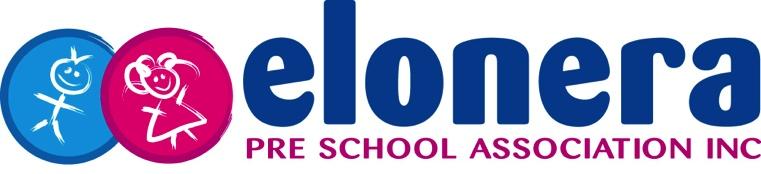 Incident, Injury, Trauma and Illness PolicyMandatory – Quality Area 2PurposeThis policy will define the:procedures to be followed if a person is ill, or is involved in a medical emergency or an incident at the service that results in injury or traumaresponsibilities of staff, parents/guardians and the Approved Provider when a person is ill, or is involved in a medical emergency or an incident at the service that results in injury or traumapractices to be followed to reduce the risk of an incident occurring at the service.Policy statementValuesElonera Pre-School is committed to:providing a safe and healthy environment for all children, staff, volunteers, students on placement and any other persons participating in or visiting the serviceresponding to the needs of an injured, ill or traumatised person at the servicepreventing injuries and traumapreventing the spread of illness through simple hygiene practices, monitoring immunisation records and complying with recommended exclusion guidelinesmaintaining a duty of care to children and users of Elonera Pre-School.ScopeThis policy applies to the Approved Provider, Nominated Supervisor, Certified Supervisor, educators, staff, students on placement, volunteers, parents/guardians, children and others attending the programs and activities at Elonera Pre-School, including during offsite excursions and activities. Background and legislationBackgroundPeople responsible for managing early childhood services and caring for children have a duty of care towards those children. All service staff have a responsibility and a duty of care to act to prevent accidents and emergencies at the service.An approved service must have policies and procedures in place in the event that a child is injured, becomes ill or suffers trauma. These procedures should be followed and must include the requirement that a parent/guardian be notified in the event of an incident, injury, illness or trauma relating to their child as soon as possible and within 24 hours of the occurrence.The National Regulations require an accurate Incident, Injury, Trauma and Illness Record to be kept and stored confidentially until the child is 25 years old (Regulation 183(2)).Under the national legislation, each service must ensure that an entry is recorded in the Incident, Injury, Trauma and Illness Record for the following occurrences:an incident in relation to a child, an injury received by a child or trauma to which a child has been subjected an illness that becomes apparent.Details that must be entered in the Incident, Injury, Trauma and Illness Record include the following:the name and age of the child the circumstances leading to the incident, injury or trauma, or relevant circumstances surrounding the child becoming ill (including any symptoms)the time and date the incident occurred, the injury was received or the child was subjected to the trauma, or the apparent onset of the illnessthe action taken by the service, including any medication administered, first aid provided or medical personnel contacted details of any person who witnessed the incident, injury or trauma, or the apparent onset of illness the name of any person the service notified, or attempted to notify, of any incident, injury, trauma or illness that a child suffered while being educated and cared for by the service, and the time and date of the notifications/attempted notifications the name and signature of the person making an entry in the record, and the time and date that the entry was made signature of a parent/guardian to verify that they have been informed of the occurrence.All information will be included in the Incident, Injury, Trauma and Illness Record as soon as is practicable, but not later than 24 hours after the incident, injury or trauma, or the onset of the illness.Medical emergencies may include serious health issues such as asthma, anaphylaxis, diabetes, fractures, choking and seizures. Such emergencies generally involve only one child, however they can affect everyone in the children’s service. In some cases it will be appropriate to refer to specific policies for guidance, such as the Dealing with Medical Conditions Policy, Asthma Policy and Anaphylaxis Policy.Legislation and standardsRelevant legislation and standards include but are not limited to:Australian Standards AS3745–2002, Emergency control procedures for buildings, structures and workplacesEducation and Care Services National Law Act 2010: Section 174(2)Education and Care Services National Regulations 2011: Regulations 77, 85–87, 103, 177, 183Public Health and Wellbeing Act 2008 (Vic)Public Health and Wellbeing Regulations 2009 (Vic)Occupational Health and Safety Act 2004 (Vic)Occupational Health and Safety Regulations 2007WorkSafe Victoria Compliance Code: First aid in the workplace (2008)National Quality Standard, Quality Area 2: Children’s Health and SafetyStandard 2.1: Each child’s health is promotedElement 2.1.1: Each child’s health needs are supportedElement 2.1.3: Effective hygiene practices are promoted and implementedElement 2.1.4: Steps are taken to control the spread of infectious diseases and to manage injuries and illness, in accordance with recognised guidelinesNational Quality Standard, Quality Area 3: Physical EnvironmentStandard 3.1: The design and location of the premises is appropriate for the operation of a serviceElement 3.1.2: Premises, furniture and equipment are safe, clean and well maintainedNational Quality Standard, Quality Area 7: Leadership and Service ManagementStandard 7.3: Administrative systems enable the effective management of a quality serviceElement 7.3.1: Records and information are stored appropriately to ensure confidentiality, are available from the service and are maintained in accordance with legislative requirementsElement 7.3.2: Administrative systems are established and maintained to ensure effective operation of the serviceTherapeutic Goods Act 1989 (Cth)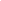 DefinitionsThe terms defined in this section relate specifically to this policy. For commonly used terms e.g. Approved Provider, Nominated Supervisor, Regulatory Authority etc. refer to the General Definitions section of this manual.AV How to Call Card: A card that the service has completed containing all the information that Ambulance Victoria will request when phoned. A sample card can be downloaded from: http://www.ambulance.vic.gov.au/Education/Calling-Triple-0.html Emergency services: Includes ambulance, fire brigade, police and state emergency services.First aid: The provision of initial care in response to an illness or injury. It generally consists of a series of techniques to preserve life, protect a person (particularly if unconscious), prevent a condition worsening and promote recovery. First aid training should be delivered by approved first aid providers, and a list is published on the ACECQA website: www.acecqa.gov.au/qualifications/approved-first-aid-qualifications Hazard: A source or situation with a potential for harm in terms of human injury or ill health, damage to property, damage to the environment or a combination of these.Incident: Any unplanned event resulting in or having potential for injury, ill health, damage or other loss.Incident, Injury, Trauma and Illness Record:  The Approved Provider must ensure an Incident, Injury, Trauma and Illness Record is kept in accordance with Regulation 87 of the Education and Care Services National Regulations 2011. A sample is available on the ACECQA website at: http://www.acecqa.gov.au/sample-forms-and-templates-now-available Injury: Any physical damage to the body caused by violence or an incident.Medication: Any substance, as defined in the Therapeutic Goods Act 1989 (Cth), that is administered for the treatment of an illness or medical condition.Medical management plan: A document that has been prepared and signed by a doctor that describes symptoms, causes, clear instructions on action and treatment for the child’s specific medical condition, and includes the child’s name and a photograph of the child. An example of this is the Australasian Society of Clinical Immunology and Allergy (ASCIA) action plan for anaphylaxis.Medical attention: Includes a visit to a registered medical practitioner or attendance at a hospital.Medical emergency: An injury or illness that is acute and poses an immediate risk to a person's life or long-term health.Minor incident: An incident that results in an injury that is small and does not require medical attention.Notifiable incident: An incident involving workplace health and safety that is required by law to be reported to WorkSafe Victoria. Notification is required for incidents that result in death or serious injury/illness, or dangerous occurrences. For a complete list of incidents that must be reported to WorkSafe Victoria, refer to the Guide to Incident Notification on the WorkSafe Victoria website. This website also contains online reporting forms: www.worksafe.vic.gov.au Serious incident: An incident resulting in the death of a child, or an injury, trauma or illness for which the attention of a registered medical practitioner, emergency services or hospital is sought or should have been sought. This also includes an incident in which a child appears to be missing, cannot be accounted for, is removed from the service in contravention of the regulations or is mistakenly locked in/out of the service premises (Regulation 12). A serious incident should be documented in an Incident, Injury, Trauma and Illness Record (sample form available on the ACECQA website) as soon as possible and within 24 hours of the incident. The Regulatory Authority (DET) must be notified within 24 hours of a serious incident occurring at the service (Regulation 176(2)(a)). Records are required to be retained for the periods specified in Regulation 183.Trauma: An emotional wound or shock that often has long-lasting effects or any physical damage to the body caused by violence or an incident.Sources and related policiesACECQA sample forms and templates: http://www.acecqa.gov.au/sample-forms-and-templates-now-available AV How to Call Card (Ambulance Victoria:): http://www.ambulance.vic.gov.au/Education/Calling-Triple-0.html Building Code of Australia: http://www.abcb.gov.au/about-the-national-construction-code/the-building-code-of-australia Staying Healthy: Preventing infectious diseases in early childhood education and care services (5th edition, 2013) National Health and Medical Research Council: http://www.nhmrc.gov.au/guidelines/publications/ch55VMIA Insurance Guide, Community Service Organisations program: www.vmia.vic.gov.au WorkSafe Victoria: Guide to Incident Notification: http://www.worksafe.vic.gov.au/forms-and-publications/forms-and-publications/guide-to-incident-notification WorkSafe Victoria: Online notification forms: http://www.worksafe.vic.gov.au/safety-and-prevention/health-and-safety-topics/incident-notification Service policiesAdministration of First Aid PolicyAdministration of Medication PolicyAnaphylaxis PolicyAsthma PolicyDealing with Infectious Diseases PolicyDealing with Medical Conditions PolicyDiabetes PolicyEmergency and Evacuation PolicyEpilepsy PolicyExcursions and Service Events PolicyOccupational Health and Safety PolicyPrivacy and Confidentiality PolicyProceduresThe Approved Provider is responsible for:ensuring that the premises are kept clean and in good repair ensuring that staff have access to medication, incident, injury, trauma and illness forms and WorkSafe Victoria incident report formsensuring that the service has an occupational health and safety policy and procedures that outline the process for effectively identifying, managing and reviewing risks and hazards that are likely to cause injury, and reporting notifiable incidents to appropriate authorities (refer to Occupational Health and Safety Policy)ensuring that completed medication records are kept until the end of 3 years after the child’s last attendance (Regulation 92, 183)ensuring that a parent/guardian of the child is notified as soon as is practicable, but not later than 24 hours after the occurrence, if the child is involved in any incident, injury, trauma or illness while at the service (Regulation 86)ensuring that incident, injury, trauma and illness records are kept and stored securely until the child is 25 years old (Regulations 87, 183)ensuring that there is a minimum of one educator with a current approved first aid qualification on the premises at all times (refer to Administration of First Aid Policy)ensuring that there are an appropriate number of up-to-date, fully equipped first aid kits that are accessible at all times (refer to Administration of First Aid Policy)ensuring that the orientation and induction of new and relief staff include an overview of their responsibilities in the event of an incident or medical emergencyensuring that children’s enrolment forms provide authorisation for the service to seek emergency medical treatment by a medical practitioner, hospital or ambulance service ensuring that an incident report (SI01) is completed and a copy forwarded to the regional DET office as soon as is practicable but not later than 24 hours after the occurrence. The Nominated Supervisor, Certified Supervisors and other educators are responsible for: ensuring that the AV How to Call Card is displayed near all telephonesensuring that volunteers and parents on duty are aware where the children’s medical management plans are displayed responding immediately to any incident, injury or medical emergency implementing individual children’s medical management plans, where relevantnotifying parents/guardians immediately after an incident, injury, trauma or medical emergency, or as soon as is practicable requesting the parents/guardians make arrangements for the child or children involved in an incident or medical emergency to be collected from the service, or informing parents/guardians if an ambulance has been callednotifying other person/s as authorised on the child’s enrolment form when the parents/guardians are not contactablerecording details of any incident, injury or illness in the Incident, Injury,Trauma and Illness Record as soon as is practicable but not later than 24 hours after the occurrence ensuring that regulatory and legislative responsibilities are met in relation to any incident, injury or medical emergencymaintaining all enrolment and other medical records in a confidential manner (refer to Privacy and Confidentiality Policy)regularly checking equipment in both indoor and outdoor areas for hazards, and taking the appropriate action to ensure the safety of the children when a hazard is identified reviewing the cause of any incident, injury or illness and taking appropriate action to remove the cause if requirednotifying DET in writing within 24 hours of an incident involving the death of a child, or any incident, illness or trauma that requires treatment by a registered medical practitioner or admission to a hospital  ensuring that the following contact numbers are displayed in close proximity of each telephone:000 (also keep an AV How to Call Card close to each telephone – refer to Sources))DET regional officeApproved ProviderAsthma Victoria: (03) 9326 7055 or toll free 1800 645 130Victorian Poisons Information Centre: 13 11 26local council or shireWhen there is a medical emergency, educators will:call an ambulance, where necessaryadminister first aid, and provide care and comfort to the child prior to the parents/guardians or ambulance arrivingimplement the child’s current medical management plan, where appropriatenotify parents/guardians as soon as is practicable of any serious medical emergency, incident or injury concerning the child, and request the parents/guardians make arrangements for the child to be collected from the service and/or inform the parents/guardians that an ambulance has been callednotify other person/s as authorised on the child’s enrolment form, if the parents/guardians are not contactableensure ongoing supervision of all children in attendance at the serviceaccompany the child in the ambulance when the parents/guardians are not present, provided that staff-to-child ratios can be maintained at the servicenotify the Approved Provider of the medical emergency, incident or injury as soon as is practicablecomplete and submit an incident report to DET, the Approved Provider and the service’s public liability insurer following a serious incident.When a child develops symptoms of illness while at the service, educators will:ensure that the Nominated Supervisor contacts the parents/guardians or authorised emergency contact for the child to outline the signs and symptoms observedrequest that the child is collected from the service if the child is not well enough to participate in the program ensure that they separate the child from the group and have a staff member remain with the child until the child recovers, a parent/guardian arrives or another responsible person takes chargecall an ambulance (refer to definition of medical emergency) if a child appears very unwell or has a serious injury that needs urgent medical attentionensure that the child is returned to the care of the parent/guardian or authorised emergency contact person as soon as is practicableensure that, where medication, medical or dental treatment is obtained, the parents/guardians are notified as soon as is practicable and within 24 hours, and are provided with details of the illness and subsequent treatment administered to the childensure that the Approved Provider is notified of the incidentParents/guardians are responsible for:providing authorisation in their child’s enrolment record for the service to seek emergency medical treatment by a medical practitioner, hospital or ambulance service (Regulation 161(1))payment of all costs incurred when an ambulance service is called to attend to their child at the servicenotifying the service, upon enrolment or diagnosis, of any medical conditions and/or needs, and any management procedure to be followed with respect to that condition or need (Regulation 162)ensuring that they provide the service with a current medical management plan, if applicable (Regulation 162(d))collecting their child as soon as possible when notified of an incident, injury or medical emergency involving their childinforming the service of an infectious disease or illness that has been identified while the child has not attended the service, and that may impact on the health and wellbeing of other children, staff and parents/guardians attending the servicebeing contactable, either directly or through emergency contacts listed on the child’s enrolment form, in the event of an incident requiring medical attentionsigning the Incident, Injury, Trauma and Illness Record, thereby acknowledging that they have been made aware of the incident notifying the service by telephone when their child will be absent from their regular program notifying staff/educators if there is a change in the condition of their child’s health, or if there have been any recent accidents or incidents that may impact on the child’s care e.g. any bruising or head injuries. EvaluationIn order to assess whether the values and purposes of the policy have been achieved, the Approved Provider of Elonera Pre-School will:regularly seek feedback from everyone affected by the policy regarding its effectivenessmonitor the implementation, compliance, complaints and incidents in relation to this policyreview and analyse information gathered from the Incident, Injury, Trauma and Illness Record and staff first aid records regarding incidents at the servicekeep the policy up to date with current legislation, research, policy and best practicerevise the policy and procedures as part of the service’s policy review cycle, or as requirednotify parents/guardians at least 14 days before making any changes to this policy or its procedures.AttachmentsAttachment 1: Playground safety checklistAuthorisationThis policy was adopted by the Approved Provider of Elonera Pre-School on 17/10/12 This policy was reviewed and changes adopted by the Approved Provider on 19/10/16This policy was reviewed and changes adopted by the Approved Provider on 18/10/18This policy was reviewed and changes adopted by the Approved Provider on 17/10/19This policy was reviewed and changes adopted by the Approved Provider on 15/10/20This policy was reviewed and adopted by the Committee of Management of Elonera Pre School on 14/10/21Review date:    OCTOBER 2022Attachment 1PLAYGROUND SAFETY CHECKLISTChecked by: ________________________ 				Date: ______________________INDOOR SAFETY CHECKLISTNOTES:___________________________________________________________________________________________________________________________________________________________________________________________________________________________________________________________________________________________________________________________________________________________________________________________________________________________________________________________________________________________________________________________________________________________________________________________________________________________________________________________________________________________________________________________________SURFACING:Check:YES NO   (if no, explain. Use note portion or the back of this sheet)Check:YES NO   (if no, explain. Use note portion or the back of this sheet)Check:YES NO   (if no, explain. Use note portion or the back of this sheet)Check:YES NO   (if no, explain. Use note portion or the back of this sheet)Check:YES NO   (if no, explain. Use note portion or the back of this sheet)1. Does the equipment have adequate protective surfacing under and around it (sand, softfall or equivalent protection ie mats)?2. Is the loose-fill surfacing material free of foreign objects or debris?3. Is the loose-fill surfacing material loose and un-compacted and of sufficient depth in heavy use areas such as under swings or at slide exits?GENERAL HAZARDS4. Is all equipment free of sharp points, or dangerous corners or edges?5. Are all pipe ends covered with undamaged protective caps or plugs?6. Are all hazardous protrusions and projections, such as bars or bolts, removed?7. Are all potential clothing entanglement hazards removed or repaired (e.g. open S-hooks or protruding bolts)?8. Have you insured that there are no pinch, crush, or shearing points or any exposed moving parts?9. Is the playground area free of any trip hazards, such as exposed footings and anchoring devices, and rocks, roots, or any other environmental obstacles?DETERIORATION OF THE EQUIPMENT10. Is all equipment free of rust, rot, cracks or splinters, especially where it comes in contact with the ground?11. Are all components on the playground equipment unbroken and in good condition (e.g. handrails, guardrails, protective barriers, steps or rungs on ladders)?12. Are all fences, benches, and signs on the playground in an undamaged condition?13. Is all equipment securely anchored?SECURITY OF HARDWARE14. Are all fastening devices and connections, such as S-hooks and chains, secure and in good condition?15. Are moving components, such as swing hangers, swing rings or nets, unworn and safe?DRAINAGE16. Does the entire play area have satisfactory drainage, especially in heavy use areas such as under swings and slide areas?GENERAL UPKEEP OF PLAYGROUNDS17. Is the entire playground free from miscellaneous debris or litter such as: branches, cans, glass, animalwaste, etc.?Check:YES NO   (if no, explain. Use note portion or the back of this sheet)Check:YES NO   (if no, explain. Use note portion or the back of this sheet)Check:YES NO   (if no, explain. Use note portion or the back of this sheet)Check:YES NO   (if no, explain. Use note portion or the back of this sheet)Check:YES NO   (if no, explain. Use note portion or the back of this sheet)Is Floor area free of spills and tripping hazards?Are safety plugs in place on all unused power outlets?Are all adult areas (Ie store-room, kitchen and adult toilet) securely closed?Are bathrooms clean and hygienic?Is all equipment safe, undamaged and free of any splits, rough edges etc?Are learning spaces visable to staff?Are entrance and exits clear of obstacles?ACTIONS TAKEN ON HAZARDS APPARENT FROM THIS INSPECTION:_____ repair the problem_____ barricade/close area_____ notify supervisor_____ none: no hazardous conditions found